เอกสารประกอบการขอเบิกเงินงบลงทุน  ค่าปรับปรุงซ่อมแซม.....................................................................โดยวิธีเฉพาะเจาะจง 	โรงเรียน............................................................................... ขอส่งเอกสารดังต่อไปนี้เพื่อขอเบิกเงินเพื่อจ่ายให้กับผู้ขายต่อไป	๑. ข้อมูลสาระสำคัญในสัญญา					print จากระบบ ลูกที่ ๗          ๒.  บันทึกข้อความขออนุมัติแต่งตั้งผู้จัดทำร่างขอบเขตของงาน   	พิมพ์เพิ่ม          ๓.	คำสั่งแต่งตั้งคณะกรรมการจัดทำขอบเขตของงานฯ		พิมพ์เพิ่ม          ๔.  บันทึกข้อความขอความเห็นชอบการจัดทำขอบเขตของงาน	พิมพ์เพิ่ม          ๕.  ขอบเขตของงานหรือรายละเอียดคุณลักษณะ			พิมพ์เพิ่ม	๖.  บันทึกข้อความรายงานขอซื้อขอจ้าง				print จากระบบ ลูกที่ ๑ (ข้อ๑)	      (ในระบบ e-GP ลูกที่ ๑ ให้ระบุในหัวข้อแต่งตั้งกรรมการตรวจรับพร้อมรายงานขอจ้าง)	๗.  เอกสารแนบท้ายรายงานขอซื้อขอจ้าง				พิมพ์เพิ่ม	๘.  ใบเสนอราคา							ผู้รับจ้าง	๙.  เอกสารแนบท้ายใบเสนอราคาของผู้รับจ้าง			ผู้รับจ้าง	     (ใบเสนอราคาและเอกสารแนบท้าย เจ้าหน้าที่และผู้รับจ้างลงนามร่วมกัน)	๑๐. บันทึกข้อความรายงานผลการพิจารณาและขออนุมัติสั่งซื้อฯ	print จากระบบ ลูกที่ ๔ (ข้อ ๑)	๑๑. ประกาศผู้ชนะการเสนอราคาฯ				print จากระบบ ลูกที่ ๔ (ข้อ ๓)	๑๒. ใบสั่งซื้อ/สั่งจ้าง						print จากระบบ ลูกที่ ๕	๑๓. รายละเอียดแนบท้ายใบสั่งซื้อ/สั่งจ้าง (ถ่ายเอกสารใบเสนอราคา และรายละเอียดฯ 		ของผู้เสนอราคา โดยให้ผู้ว่าจ้างและผู้รับจ้างลงนามร่วมกัน	๑๔. เอกสารเกี่ยวกับผู้ขาย เช่น ทะเบียนการค้า , ทะเบียนพาณิชย์ ,  หนังสือมอบอำนาจ 		 (กรณีเป็นบริษัท , ห้างหุ้นส่วน)  ฯลฯ  สำเนาบัตรประชาชน ผู้ซื้อ/ผู้ขาย เซ็นชื่อ	๑๕. ใบส่งของ  (ปะบนกระดาษ A๔) / ใบส่งมอบงาน  (พิมพ์เพิ่มเติม)	๑๖. บันทึกข้อความของเจ้าหน้าที่ แจ้งคณะกรรมการตรวจรับ	พิมพ์เพิ่มเติม		๑๗. ใบตรวจรับพัสดุ						พิมพ์เพิ่มเติม	๑๘. บันทึกข้อความรายงานผลการตรวจรับฯและขออนุมัติจ่ายเงิน	พิมพ์เพิ่มเติม	๑๙. ภาพถ่ายห้องน้ำก่อนปรับปรุง  และ หลังปรับปรุง  (ผอ.รร.เซ็นรับรองภาพถ่าย)	ขอรับรองว่าข้อมูลครบถ้วน ถูกต้องตามรายการข้างต้น						(...............................................................)				ผู้อำนวยการโรงเรียน.............................................................				วันที่.........................................................................................	หมายเหตุ    เรียงเอกสารตามลำดับบันทึกข้อความส่วนราชการ   โรงเรียน............................................................     ที่  .......... /..............                                        วันที่ ............................................ เรื่อง  แต่งตั้งผู้จัดทำร่างขอบเขตของงานหรือรายละเอียดคุณลักษณะเฉพาะเรียน   ผู้อำนวยการโรงเรียน....................................................................ความเดิมตามที่ โรงเรียน................................................ ได้รับอนุมัติจัดสรรประมาณเงินเพื่อประโยชน์การศึกษาสำหรับเป็นค่าปรับปรุงซ่อมแซมห้องน้ำนักเรียน  เพื่อให้ห้องน้ำได้มาตรฐานตามโครงการสุขาดี มีความสุขงบประมาณ  10,000  บาท รายละเอียดตามหนังสือ สำนักงานเขตพื้นที่การศึกษาประถมศึกษาระยอง เขต ๒ ด่วนที่สุด ที่  ศธ ๐๔๑๒๖/ ๑๒๑๖  ลงวันที่ ๒๖  เมษายน  ๒๕๖๗  ให้จัดจ้าง ปรับปรุงซ่อมแซมห้องน้ำนักเรียน  (รายละเอียดตามบันทึกข้อความที่แนบมาพร้อมนี้) นั้น	ข้อพิจารณา	เพื่อให้เป็นไปตามระเบียบกระทรวงการคลังว่าด้วยการจัดซื้อจัดจ้างและการบริหารพัสดุภาครัฐ พ.ศ. 2560 ส่วนที่ 2 ข้อ 21  เห็นควร แต่งตั้งคณะกรรมการจัดทำขอบเขตของงานหรือรายละเอียดคุณลักษณะเฉพาะ	จึงเรียนมาเพื่อโปรดพิจารณา                                                                            (...........................................)                                                                                        เจ้าหน้าที่                                                                                         (...........................................)                                                                                                                  หัวหน้าเจ้าหน้าที่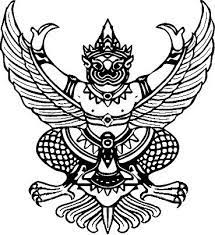 คำสั่ง  โรงเรียน.....................................................ที่ ............../ ๒๕๖๗เรื่อง  แต่งตั้งคณะกรรมการจัดทำขอบเขตของงานหรือรายละเอียดคุณลักษณะเฉพาะ --------------------------------------ด้วย โรงเรียน...................................................... จะดำเนินการจัดจ้างปรับปรุงซ่อมแซมห้องน้ำนักเรียน ตามโครงการสุขาดี มีความสุข  โดยวิธีเฉพาะเจาะจง มาตรา 56 วรรคหนึ่ง (2) (ข)อาศัยอำนาจตามมาตรา 61 มาตรา 100 ตามความในพระราชบัญญัติการจัดซื้อจัดจ้างและ                การบริหารพัสดุภาครัฐ พ.ศ. 2560 และข้อ 21 ข้อ 25 แห่งระเบียบกระทรวงการคลังว่าด้วยการจัดซื้อจัดจ้างและการบริหารพัสดุภาครัฐ พ.ศ. 2560 ซึ่งได้รับมอบอำนาจจากเลขาธิการคณะกรรมการการศึกษาขั้นพื้นฐาน               ตามคำสั่งสำนักงานคณะกรรมการการศึกษาขั้นพื้นฐาน ที่ ๒๔9๓/๒๕๖๖ สั่ง ณ วันที่ ๑๕ พฤศจิกายน ๒๕๖๖  พ.ศ. 2566 เรื่อง  มอบอำนาจเกี่ยวกับการจัดซื้อจัดจ้างและการบริหารพัสดุภาครัฐ และคำสั่งสำนักงานคณะกรรมการการศึกษาขั้นพื้นฐาน ที่ ๒๑๕/๒๕๖๗ สั่ง ณ วันที่ ๒๖ มกราคม พ.ศ.๒๕๖๗  เรื่อง แก้ไขเพิ่มเติมคำสั่งมอบอำนาจเกี่ยวกับการจัดซื้อ จัดจ้างและการบริหารพัสดุภาครัฐ  จึงแต่งตั้งคณะกรรมการจัดทำขอบเขตของงานหรือรายละเอียดคุณลักษณะเฉพาะ ดังนี้คณะกรรมการจัดทำขอบเขตของงานหรือรายละเอียดคุณลักษณะเฉพาะ1..................................................	ตำแหน่ง  ..................................... ประธานกรรมการ2..................................................	ตำแหน่ง  ..................................... กรรมการ3..................................................	ตำแหน่ง  ..................................... กรรมการให้คณะกรรมการจัดทำขอบเขตของงานหรือรายละเอียดคุณลักษณะเฉพาะที่ได้รับแต่งตั้งดำเนินการให้เป็นไปตามระเบียบที่เกี่ยวข้องต่อไปสั่ง  ณ  วันที่  ........................................... (ลงชื่อ)……………….………………………         (………………………………………)                                                      ผู้อำนวยการโรงเรียน.................................................................บันทึกข้อความส่วนราชการ  โรงเรียน..................................................ที่	........../..........                                        วันที่ .............................................. เรื่อง  ขอความเห็นชอบการจัดทำขอบเขตของงานหรือรายละเอียดคุณลักษณะเฉพาะเรียน  ผู้อำนวยการโรงเรียน...............................................	ความเดิมตามที่ โรงเรียน.......................................................... จะดำเนินการจัดจ้างปรับปรุงซ่อมแซมห้องน้ำ ตามโครงการสุขาดี มีความสุข  และได้แต่งตั้งคณะกรรมการจัดทำขอบเขตของงานหรือรายละเอียดคุณลักษณะเฉพาะ ตามคำสั่งโรงเรียน............................................ เลขที่ ............../ ๒๕๖๗ ลงวันที่ ..............................................  แล้วนั้น	ข้อเท็จจริง	คณะกรรมการจัดทำขอบเขตของงานหรือรายละเอียดคุณลักษณะเฉพาะตามคำสั่งดังกล่าวข้างต้น                ได้จัดทำขอบเขตของงานหรือรายละเอียดคุณลักษณะเฉพาะที่จะดำเนินการจัดจ้าง เสร็จเรียบร้อยแล้ว โดยมีรายละเอียดตามที่แนบมาพร้อมนี้	ข้อพิจารณา	จึงเรียนมาเพื่อโปรดพิจารณาอนุมัติขอบเขตของงานหรือรายละเอียดคุณลักษณะเฉพาะ และ                 ให้ความเห็นชอบขอบเขตของงานหรือรายละเอียดคุณลักษณะเฉพาะในการใช้เป็นข้อมูลสำหรับ จัดจ้าง ต่อไป....................................................ประธานกรรมการขอบเขตของงานหรือ  (...............................................) รายละเอียดคุณลักษณะเฉพาะ			....................................................กรรมการ  (...............................................)			....................................................กรรมการ			  (...............................................)                                                              ทราบ/อนุมัติ                                         ลงชื่อ ..................................................                                               (..................................................)                            ตำแหน่ง ผู้อำนวยการโรงเรียน................................                                          วันที่ ................................................ขอบเขตของงานหรือรายละเอียดคุณลักษณะเฉพาะ จ้างปรับปรุงซ่อมแซมห้องน้ำ ตามโครงการสุขาดี มีความสุขโรงเรียน..................................................***************************1. ข้อมูลเกี่ยวกับโครงการ	ชื่อโครงการ		    จ้างปรับปรุงซ่อมแซมห้องน้ำ ตามโครงการสุขาดี มีความสุข	เงินงบประมาณตามโครงการ  ๑๐,๐๐๐   บาท ( หนึ่งหมื่นบาทถ้วน)	ราคากลาง  		     ๑๐,๐๐๐   บาท ( หนึ่งหมื่นบาทถ้วน)2. คุณสมบัติผู้ยื่นข้อเสนอ1.  มีความสามารถตามกฎหมาย2.  ไม่เป็นบุคคลล้มละลาย3.  ไม่อยู่ระหว่างเลิกกิจการ4.  ไม่เป็นบุคคลซึ่งอยู่ระหว่างถูกระงับการยื่นข้อเสนอหรือทำสัญญากับหน่วยงานของรัฐไว้ชั่วคราว เนื่องจากเป็นผู้ไม่ผ่านเกณฑ์การประเมินผลการปฏิบัติงานของผู้ประกอบการตามระเบียบที่รัฐมนตรีว่าการกระทรวงการคลังกำหนดตามที่ประกาศเผยแพร่ในระบบเครือข่ายสารสนเทศของกรมบัญชีกลาง5.  ไม่เป็นบุคคลซึ่งถูกระบุชื่อไว้ในบัญชีรายชื่อผู้ทิ้งงานและได้แจ้งเวียนชื่อให้เป็นผู้ทิ้งงาน                     ของหน่วยงานของรัฐในระบบเครือข่ายสารสนเทศของกรมบัญชีกลาง ซึ่งรวมถึงนิติบุคคลที่ผู้ทิ้งงานเป็น       หุ้นส่วนผู้จัดการ กรรมการผู้จัดการ ผู้บริหาร ผู้มีอำนาจในการดำเนินงานในกิจการของนิติบุคคลนั้นด้วย6.  มีคุณสมบัติและไม่มีลักษณะต้องห้ามตามที่คณะกรรมการนโยบายการจัดซื้อจัดจ้างและ                    การบริหารพัสดุภาครัฐกำหนดในราชกิจจานุเบกษา7.  เป็นบุคคลธรรมดาหรือนิติบุคคล ผู้มีอาชีพขายวัสดุ / อาชีพรับจ้างงานดังกล่าว	8.  ไม่เป็นผู้ได้รับเอกสิทธิ์หรือความคุ้มกัน ซึ่งอาจปฏิเสธไม่ยอมขึ้นศาลไทย เว้นแต่รัฐบาลของผู้ยื่นข้อเสนอได้มีคำสั่งให้สละเอกสิทธิ์และความคุ้มกันเช่นว่านั้น3. รายละเอียดคุณลักษณะเฉพาะหรือขอบเขตของงาน4. การเสนอราคา และกำหนดส่งมอบ 	1. ราคาที่เสนอจะต้องเสนอกำหนดยืนราคาไม่น้อยกว่า  ๑๐ วัน นับแต่วันเสนอราคาโดยภายในกำหนดยืนราคา ผู้ยื่นข้อเสนอต้องรับผิดชอบราคาที่ตนได้เสนอไว้และจะถอนการเสนอราคามิได้	๒. กำหนดการส่งมอบพัสดุ หรือกำหนดให้งานแล้วเสร็จ ไม่เกิน  ........  วัน นับถัดจากวันลงนาม            ในสัญญา หรือวันที่ได้รับหนังสือแจ้งให้ส่งมอบพัสดุ หรือวันที่ได้รับหนังสือแจ้งให้เริ่มทำงาน5. อัตราค่าปรับค่าปรับ งานจ้างให้คิดค่าปรับเป็นรายวันเป็นจำนวนเงินตายตัวในอัตราร้อยละ 0.01 - 0.10 ของราคางานจ้างนั้น แต่จะต้องไม่ต่ำกว่าวันละ ๑๐๐.๐๐ บาท งานซื้อให้คิดค่าปรับอัตราร้อยละ 0.01 – 0.20 ต่อวัน ของราคาพัสดุที่ยังไม่ได้รับมอบ6. การรับประกันความชำรุดบกพร่องระยะเวลารับประกันความชำรุดบกพร่อง ไม่น้อยกว่า  -   ปี   -  .เดือน  -  วัน  นับถัดจากวันที่โรงเรียนได้รับมอบ โดยผู้รับจ้าง/ผู้ขายต้องรีบจัดการซ่อมแซมแก้ไขให้ใช้การได้ดีดังเดิมภายใน -  นับถัดจากวันที่ได้รับแจ้งความชำรุดบกพร่อง7. เกณฑ์การพิจารณาผลการยื่นข้อเสนอ	ในการพิจารณาผลการยื่นข้อเสนอครั้งนี้ โรงเรียนจะพิจารณาตัดสินโดยใช้เกณฑ์ราคา หรือ เกณฑ์ราคาประกอบเกณฑ์อื่น โดยพิจารณาจากราคารวม หรือ ราคาต่อหน่วย หรือ ราคาต่อรายการ8. งบประมาณในการดำเนินการ	ในการจัดจ้างครั้งนี้ ใช้เงินนอกงบประมาณ  เงินฝากกระทรวงการคลัง จำนวนเงิน ๑๐,๐๐๐ บาท9.หน่วยงานที่รับผิดชอบ	โรงเรียน...............................................................................................ประธานกรรมการขอบเขตของงานหรือ  (...............................................) รายละเอียดคุณลักษณะเฉพาะ			....................................................กรรมการ  (...............................................)			....................................................กรรมการ			  (...............................................)ใบสั่งจ้างตามที่ บริษัท / ห้างร้าน / บุคคลธรรมดา ........................................................ ได้เสนอราคาตามใบเสนอราคาเลขที่......................... ลงวันที่............................................... ไว้ต่อโรงเรียน................................................................... ซึ่งได้รับราคาและตกลงจ้าง  ตามรายการดังต่อไปนี้     อาศัยอำนาจจากเลขาธิการคณะกรรมการการศึกษาขั้นพื้นฐาน  ตามคำสั่งสำนักงานคณะกรรมการการศึกษาขั้นพื้นฐาน ที่ ๒๔9๓/๒๕๖๖ สั่ง ณ วันที่ ๑๕ พฤศจิกายน ๒๕๖๖  พ.ศ. 2566 เรื่อง  มอบอำนาจเกี่ยวกับการจัดซื้อจัดจ้างและการบริหารพัสดุภาครัฐ และคำสั่งสำนักงานคณะกรรมการการศึกษาขั้นพื้นฐาน ที่ ๒๑๕/๒๕๖๗ สั่ง ณ วันที่ ๒๖ มกราคม พ.ศ.๒๕๖๗ เรื่อง แก้ไขเพิ่มเติมคำสั่งมอบอำนาจเกี่ยวกับการจัดซื้อจัดจ้างและการบริหารพัสดุภาครัฐ  สั่งจ้าง อยู่ภายใต้เงื่อนไขต่อไปนี้    	๑. กำหนดส่งมอบภายใน  ๑๐  วัน (ทำการ) นับถัดจากวันลงนามในใบสั่งจ้าง ๒. ครบกำหนดส่งมอบวันที่  ................................๓. สถานที่ส่งมอบ โรงเรียน...............................................    	๔. ระยะเวลารับประกัน  …… วัน …… เดือน ….ปี- 2 -    	๕. สงวนสิทธิ์ค่าปรับกรณีการจัดซื้อคิดค่าปรับเป็นรายวันในอัตราร้อยละ ๐.2๐ ของราคาพัสดุที่ยังไม่ได้รับมอบ                 นับตั้งแต่วันที่ล่วงเลยกำหนดแล้วเสร็จตามใบสั่งซื้อจนถึงวันที่งานแล้วเสร็จบริบูรณ์ กรณีการจัดจ้างคิดค่าปรับเป็นรายวันในอัตราร้อยละ ๐.๑๐ ของวงเงินทั้งหมด แต่จะต้อง            ไม่ต่ำกว่าวันละ 100 บาท นับตั้งแต่วันที่ล่วงเลยกำหนดแล้วเสร็จตามใบสั่งจ้างจนถึงวันที่งานแล้วเสร็จบริบูรณ์    	๖. โรงเรียนสงวนสิทธิ์ที่จะไม่รับมอบถ้าปรากฏว่าสินค้านั้นมีลักษณะไม่ตรงตามรายการที่ระบุไว้ในใบสั่งซื้อ / ใบสั่งจ้าง     	7. กรณีงานจ้าง ผู้รับจ้างจะต้องไม่เอางานทั้งหมดหรือแต่บางส่วนแห่งสัญญานี้ไปจ้างช่วงอีกทอดหนึ่ง เว้นแต่การจ้างช่วงงานแต่บางส่วนที่ได้รับอนุญาตเป็นหนังสือจากผู้ว่าจ้างแล้ว การที่ผู้ว่าจ้างได้อนุญาตให้            จ้างช่วงงานแต่บางส่วนดังกล่าวนั้น ไม่เป็นเหตุให้ผู้รับจ้างหลุดพ้นจากความรับผิดหรือพันธะหน้าที่ตามสัญญานี้ และผู้รับจ้างจะยังคงต้องรับผิดในความผิดและความประมาทเลินเล่อของผู้รับจ้างช่วง หรือของตัวแทนหรือลูกจ้างของผู้รับจ้างช่วงนั้นทุกประการ         	   กรณีผู้รับจ้างไปจ้างช่วงงานแต่บางส่วนโดยฝ่าฝืนความในวรรคหนึ่ง ผู้รับจ้างต้องชำระค่าปรับให้แก่ผู้ว่าจ้างเป็นจำนวนเงินในอัตราร้อยละ 10 ของวงเงินในงานจ้างช่วงตามสัญญา     	8. การประเมินผลการปฏิบัติงานของผู้ประกอบการ หน่วยงานของรัฐสามารถนำผลการปฏิบัติงานแล้วเสร็จตามสัญญาหรือข้อตกลงของคู่สัญญาเพื่อนำมาประเมินผลการปฏิบัติงานของผู้ประกอบการได้               หมายเหตุการติดอากรแสตมป์ (เฉพาะงานจ้าง) ให้เป็นไปตามประมวลกฎหมายรัษฎากร หากต้องการให้ใบสั่งจ้างมีผลตามกฎหมาย โดยให้ติดอากรแสตมป์ในอัตรา 1 บาท ต่องานจ้าง 1,000 บาท ส่วนที่เกิน 1,000 บาท ติดเพิ่ม 1 บาทใบสั่งจ้างนี้ อ้างอิงตามเลขที่โครงการ จากระบบ e-GP ................................................. งานจ้างปรับปรุงซ่อมแซมห้องน้ำ................................................ โดยวิธีเฉพาะเจาะจง ตามประกาศผู้ชนะการเสนอราคา  ลงวันที่ ......................................................                                                       ลงชื่อ ………………...………............………. ผู้สั่งซื้อ / ผู้สั่งจ้าง                                (………………...………............……….)                                         ผู้อำนวยการโรงเรียน...........................................................……….                                                           วันที่ ………….....……...……….........                                                       ลงชื่อ .................................................... ผู้รับใบสั่งซื้อ / ใบสั่งจ้าง                                                                    (………………...………............……….)                                                                                                               ผู้รับจ้าง               
                                                          วันที่ ………………...……......….........ส่วนราชการ       โรงเรียน......................................................................ที่………………………………………….วันที่  ...........................................................เรื่อง   การส่งมอบงาน---------------------------------------------------------------------------------------------------------------------------เรียน    ประธานกรรมการตรวจการจ้าง	        ด้วย ..................................................................... ได้ส่งมอบงาน ค่าจ้างเหมาปรับปรุงซ่อมแซมห้องน้ำ  ตามใบสั่งจ้าง เลขที่............................. ลงวันที่  ...........................................................	        จึงเรียนมาเพื่อโปรดกำหนด วัน เวลา และสถานที่ นัดคณะกรรมการตรวจรับ  ไปตรวจรับมอบงานต่อไป		                            ลงชื่อ.......................................................เจ้าหน้าที่                                                        (.....................................................)                                                          ................................................... 		นัดคณะกรรมการตรวจรับ  วันที่................................................................เวลา.....................น.พร้อมกันที่บริเวณก่อสร้าง				ลงชื่อ.....................................................ประธานกรรมการ                                                (....................................................)                                      ลงชื่อ...........................................................กรรมการ                                                (....................................................)                                         ลงชื่อ........................................................กรรมการ                                                (......................................................)ใบส่งมอบงาน								เขียนที่ ………………...……….........						   วันที่ ………………...……….........เรื่อง   ส่งมอบงานจ้างปรับปรุงซ่อมแซมห้องน้ำเรียน   ผู้อำนวยการโรงเรียน.....................................................................		ตามที่ โรงเรียน........................................................ ได้ตกลงให้ข้าพเจ้า ……………….…................. ทำการปรับปรุงซ่อมแซมห้องน้ำ   ของโรงเรียน………..………….......................... ตาม  ( √  ) ใบสั่งจ้าง (  ) บันทึกตกลง จ้าง (  ) สัญญาจ้าง เลขที่ ............ลงวันที่ .................  ในวงเงิน  ๑๐,๐๐๐ บาท (หนึ่งหมื่นบาทถ้วน)นั้น		บัดนี้  ข้าพเจ้าได้ปฏิบัติตาม ( √ ) ใบสั่งจ้าง (  ) บันทึกตกลงจ้าง (  ) สัญญาจ้าง เสร็จเรียบร้อยแล้ว จึงขอส่งมอบงานจ้าง เพื่อตรวจรับและขอเบิกจ่ายเงิน จำนวน  ๑๐,๐๐๐ บาท ( หนึ่งหมื่นบาทถ้วน)  ต่อไป						ขอแสดงความนับถือ					   (ลงชื่อ)……………...............................…………                                                              (……………...............................…………)                                                                                ผู้รับจ้าง           (ประทับตราถ้ามี)ใบตรวจรับพัสดุในงานซื้อหรืองานจ้างตามระเบียบกระทรวงการคลังว่าด้วยการจัดซื้อจัดจ้าง และการบริหารพัสดุภาครัฐ พ.ศ. 2560 ข้อ 175					โรงเรียน.......................................................						วันที่..............เดือน............................. พ.ศ.....................  ตามที่ได้อนุมัติให้ดำเนินการ จัดจ้างปรับปรุงซ่อมแซมห้องน้ำนักเรียน  จาก ..........................(ผู้ขาย/ผู้รับจ้าง) .................................................................จำนวนเงิน ๑๐,๐๐๐ บาท (หนึ่งหมื่นบาทถ้วน ) ตามใบสั่งจ้าง เลขที่ ............/.................   ลงวันที่...........เดือน.......................พ.ศ. ............. นั้นบัดนี้ ผู้ขาย/ผู้รับจ้าง  ได้ดำเนินการส่งมอบพัสดุ/ส่งมอบงานจ้าง ดังกล่าวเสร็จเรียบร้อยแล้ว  ตามใบส่งของ/ใบส่งมอบงาน เลขที่..........................  ลงวันที่..........เดือน...........................พ.ศ. ......................   และขอเบิกจ่ายเงิน  ค่าพัสดุ/ค่าจ้าง  จำนวนเงิน ๑๐,๐๐๐ บาท  (หนึ่งหมื่นบาทถ้วน)  รายละเอียดดังแนบการจ้างรายนี้ได้สั่งเปลี่ยนแปลง   แก้ไข  เพิ่มเติม คือ.......................-.....................................คณะกรรมการตรวจรับพัสดุ ได้ตรวจรับพัสดุ / งานจ้าง เมื่อวันที่........เดือน................พ.ศ.......แล้วปรากฏว่า พัสดุ/งานจ้างดังกล่าว เสร็จเรียบร้อยสมบูรณ์ถูกต้องตามสัญญาทุกประการ ตั้งแต่วันที่....... เดือน....................พ.ศ............. จึงออกหนังสือสำคัญฉบับนี้ให้ไว้ ณ วันที่.........เดือน...............พ.ศ. ..........                  เพื่อผู้ขาย/ผู้รับจ้างได้มาขอรับเงินต่อไปจึงเสนอรายงานต่อผู้อำนวยการโรงเรียน................................................เพื่อโปรดทราบผลการตรวจรับพัสดุตามนัยข้อ 175 แห่งระเบียบกระทรวงการคลังว่าด้วยการจัดซื้อจัดจ้างและ                      การบริหารพัสดุภาครัฐ พ.ศ. 2560  			   	 .................................................ประธานกรรมการ 			            (............................................) .............................................กรรมการ		                  ................................................กรรมการ         (..........................................)                                               (.............................................)บันทึกข้อความส่วนราชการ   โรงเรียน...............................................................ที่  ........../..........                                            วันที่ .............................................. เรื่อง  รายงานผลการตรวจรับและอนุมัติเบิกจ่ายเงินเรียน  ผู้อำนวยการโรงเรียน..............................................................               ตามที่โรงเรียน..................................................ได้อนุมัติ จัดจ้างปรับปรุง.ซ๋อมแซมห้องน้ำนักเรียน จาก บริษัท/ห้างร้าน/บุคคลธรรมดา .....................................................ผู้ขาย/ผู้รับจ้าง เป็นเงิน  ๑๐,๐๐๐ บาท   (หนึ่งหมื่นบาทถ้วน)  ตามใบสั่งซื้อ / ใบสั่งจ้าง เลขที่ ........ /............. ลงวันที่........................................... และคณะกรรมการตรวจรับพัสดุ ได้ตรวจรับพัสดุตาม  ใบส่งของ/ใบส่งมอบงาน  เล่มที่….......….เลขที่.................….ลงวันที่ ........................................... ไว้ครบถ้วนถูกต้องแล้วเมื่อ วันที่ ......................................... และต้องจ่ายเงินให้แก่ บริษัท/ห้างร้าน/บุคคลธรรมดา................................................................ผู้ขาย/ผู้รับจ้าง ดังนี้จำนวนเงินตามสัญญา  	เป็นเงิน   ๑๐,๐๐๐   บาท  ค่าปรับ 			เป็นเงิน   ...….-......... บาท   หักภาษี   ณ   ที่จ่าย	เป็นเงิน   ...…..๑๐๐  บาท   คงจ่ายจริง		เป็นเงิน   .. ๙,๙๐๐   บาท   (เก้าพันเก้าร้อยบาทถ้วน)                  จึงเสนอเพื่อโปรดทราบผลการตรวจรับและขออนุมัติเบิกจ่ายต่อไปลงชื่อ …………………..................………เจ้าหน้าที่            ลงชื่อ …………………..................……หัวหน้าเจ้าหน้าที่         (………………….................………)                            (…………………................………)- เห็นชอบ - อนุมัติ                                  ลงชื่อ ………………...………............……….                                        (................................................... )                                ตำแหน่ง ผู้อำนวยการโรงเรียน..............................................................ลำดับที่รายละเอียดของวัสดุที่จะซื้อ / จ้างจำนวนหน่วย( ) ราคามาตรฐาน( ) ราคาที่ได้จากการสืบ จากท้องตลาด(หน่วยละ)( ) ราคามาตรฐาน( ) ราคาที่ได้จากการสืบ จากท้องตลาด(หน่วยละ)จำนวนและวงเงินที่จะขอซื้อ / จ้างครั้งนี้จำนวนและวงเงินที่จะขอซื้อ / จ้างครั้งนี้จำนวนและวงเงินที่จะขอซื้อ / จ้างครั้งนี้จำนวนและวงเงินที่จะขอซื้อ / จ้างครั้งนี้ลำดับที่รายละเอียดของวัสดุที่จะซื้อ / จ้างจำนวนหน่วย( ) ราคามาตรฐาน( ) ราคาที่ได้จากการสืบ จากท้องตลาด(หน่วยละ)( ) ราคามาตรฐาน( ) ราคาที่ได้จากการสืบ จากท้องตลาด(หน่วยละ)หน่วยละหน่วยละจำนวนเงินจำนวนเงินรวมเป็นเงินทั้งสิ้น  (................................................)รวมเป็นเงินทั้งสิ้น  (................................................)รวมเป็นเงินทั้งสิ้น  (................................................)รวมเป็นเงินทั้งสิ้น  (................................................)รวมเป็นเงินทั้งสิ้น  (................................................)รวมเป็นเงินทั้งสิ้น  (................................................)รวมเป็นเงินทั้งสิ้น  (................................................)ผู้ขาย/ผู้รับจ้าง ................................................ที่อยู่ .....................................................      ......................................................โทรศัพท์ ................................................เลขประจำตัวผู้เสียภาษี ........................................ เลขที่บัญชีเงินฝากธนาคาร ...................................ชื่อบัญชี ................................................ธนาคาร  ..............................................  สาขา ...................................................ใบสั่งซื้อ / จ้างเลขที่  .................................วันที่  ................................................สำนักงานเขตพื้นที่การศึกษา........................................................................เลขประจำตัวผู้เสียภาษี ...........................ที่อยู่ ................................................................................................................................................................... โทรศัพท์  .......................................ลำดับรายการจำนวน หน่วย ราคาต่อหน่วย (บาท) จำนวนเงิน (บาท) รวมเงินรวมเงินรวมเงินรวมเงินรวมเงินจำนวนภาษีมูลค่าเพิ่มจำนวนภาษีมูลค่าเพิ่มจำนวนภาษีมูลค่าเพิ่มจำนวนภาษีมูลค่าเพิ่มจำนวนภาษีมูลค่าเพิ่มรวมเป็นเงิน (...........................................) รวมเป็นเงิน (...........................................) รวมเป็นเงิน (...........................................) รวมเป็นเงิน (...........................................) รวมเป็นเงิน (...........................................) 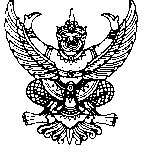 บันทึกข้อความ